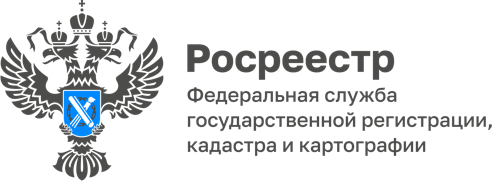 ПРЕСС-РЕЛИЗ1. Уважаемые жители Алтайского края!Мы непрерывно совершенствуемся и повышаем качество услуг. В связи с этим просим Вас пройти опрос «О наиболее востребованных каналах получения информации о деятельности Росреестра» любым удобным способом:По ссылке на портале Госуслуг - https://pos.gosuslugi.ru/lkp/polls/407564/ Отсканировав QR-кодМы там, где люди!2. Уважаемые заявители!В целях повышения качества предоставления государственных услуг Федеральная служба государственной регистрации кадастра и картографии проводит опрос «О наиболее востребованных каналах получения информации о деятельности Росреестра».Предлагаем пройти опрос любым удобным для Вас способом:По ссылке на портале Госуслуг - https://pos.gosuslugi.ru/lkp/polls/407564/ Отсканировав QR-кодМы там, где люди!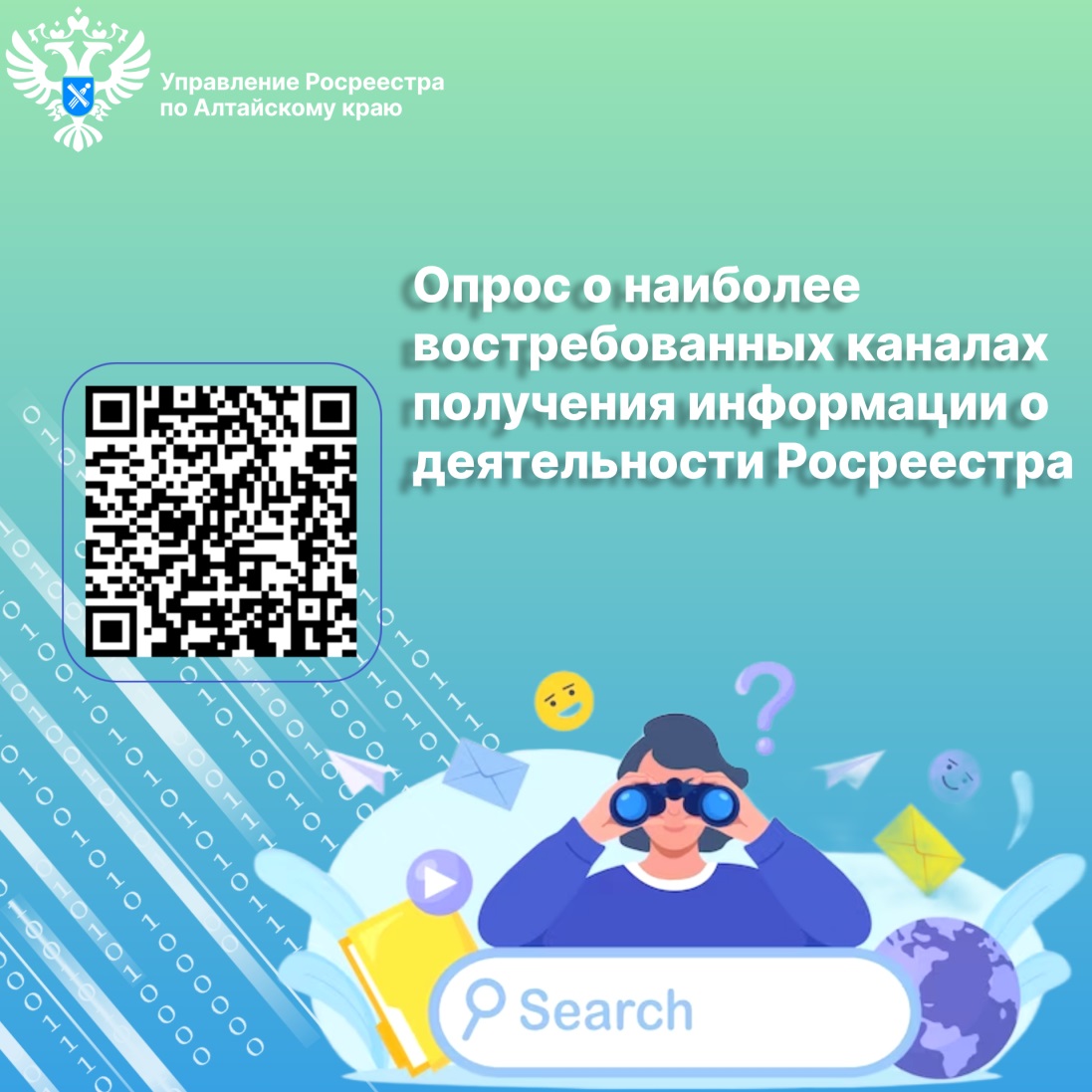 